DRŽAVNO TEKMOVANJE V ODBOJKI24. 1. 2024 smo imeli v Brežicah Državno tekmovanje v odbojki OŠPP za dekleta. Sodelovalo je 9 ekip iz različnih koncev naše lepe dežele. Tekme so bile večinoma izenačene in napete, a naše učenke so zmogle vse pritiske nasprotnic, pokazale največ odbojkarskega znanja ter postale državne prvakinje. Za najboljšo igralko turnirja je bila izbrana naša učenka Maša Pernovšek, v zmagovalni ekipi pa sta še nastopili Elma Badalli in Anja Medenjak. Za ta velik uspeh ter požrtvovalne in srčne igre jim iskreno čestitamo.                                                 LP Domen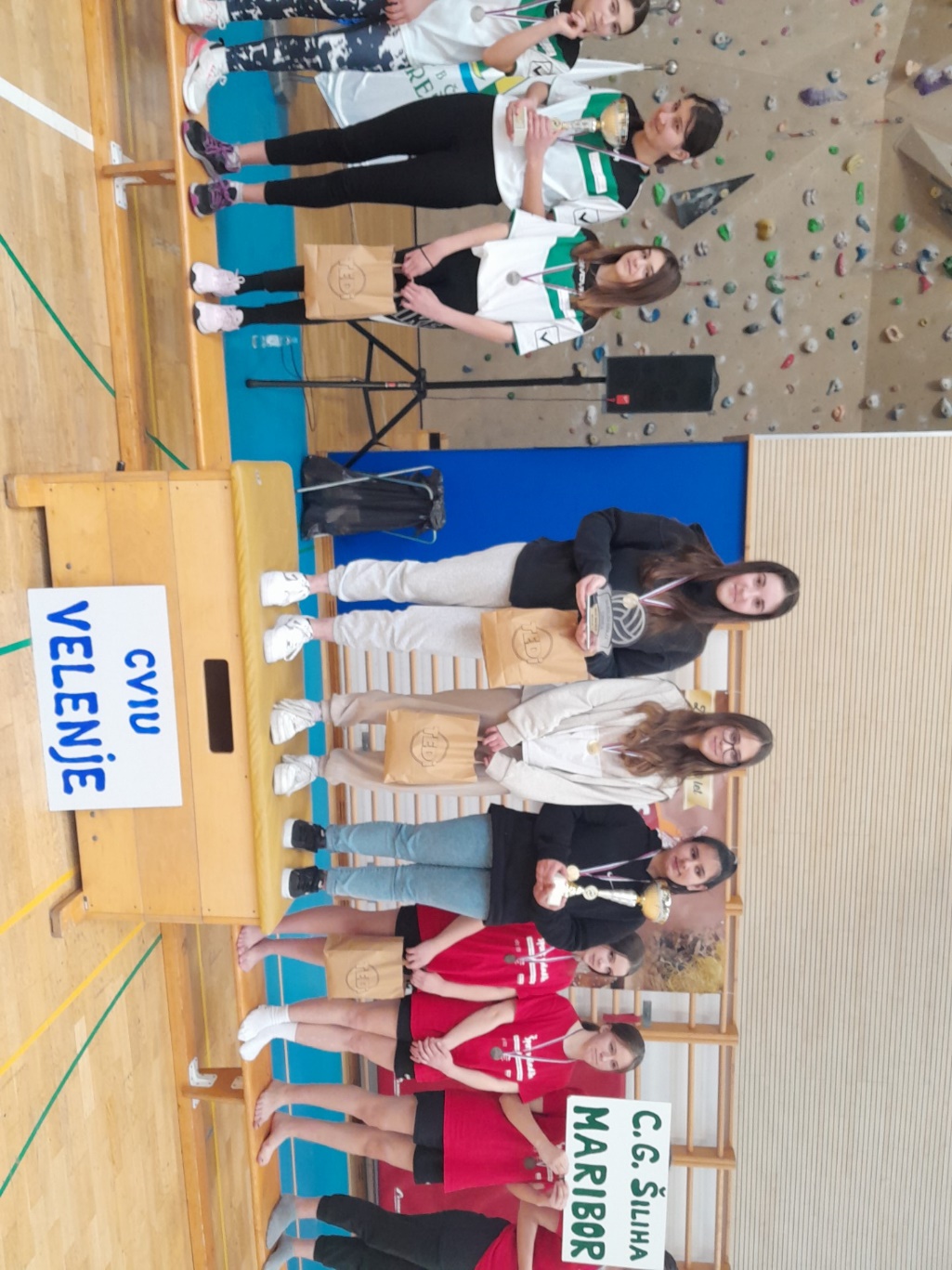 